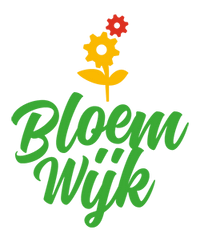 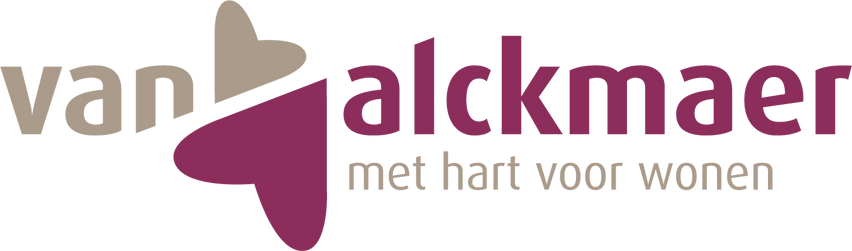 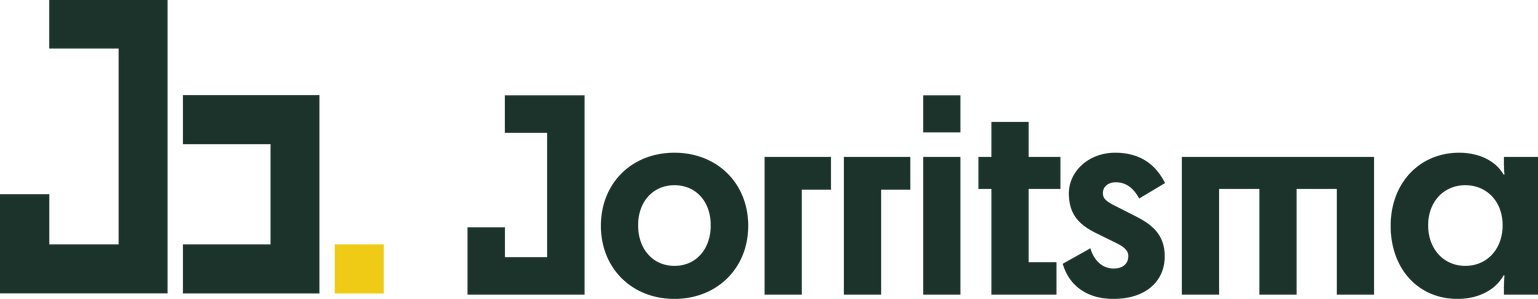 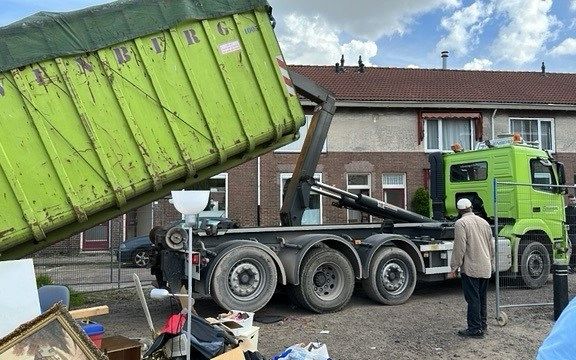 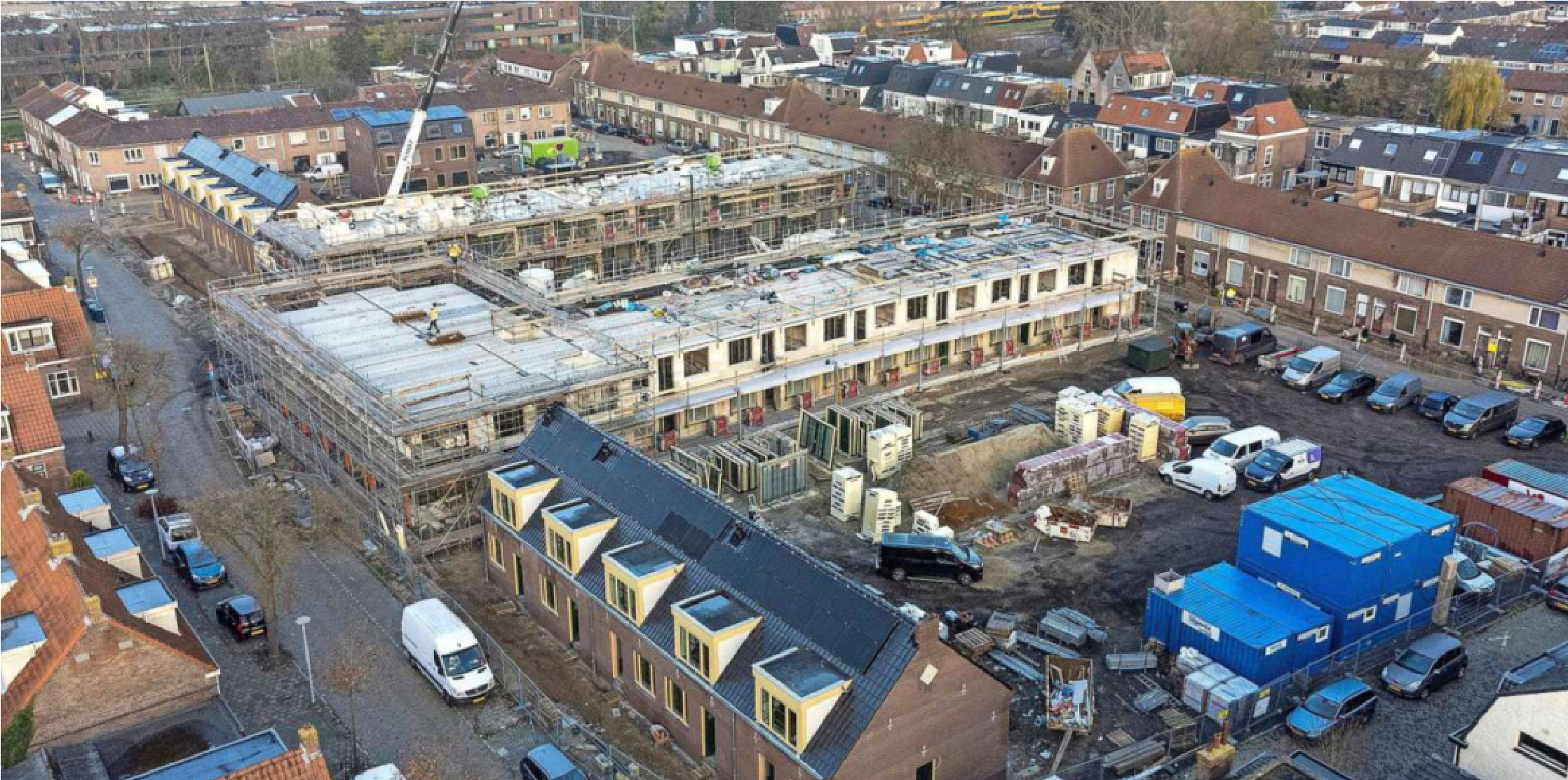 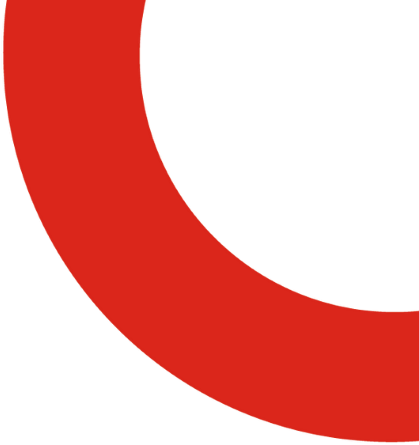 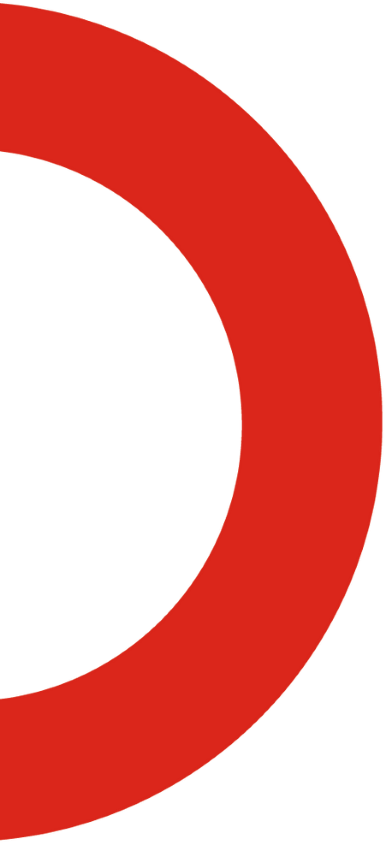 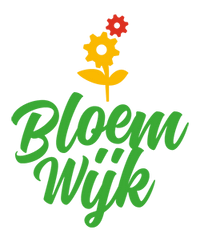 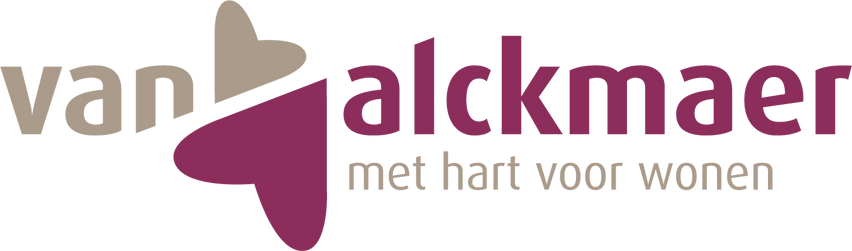 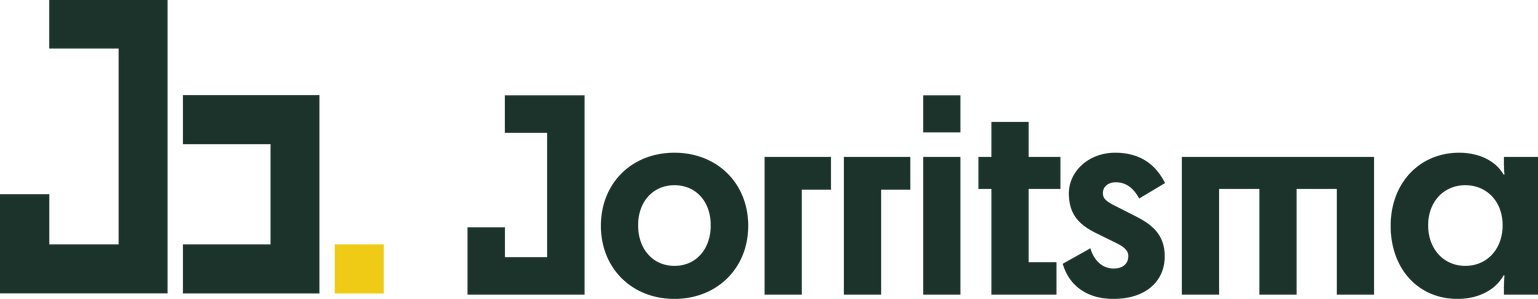 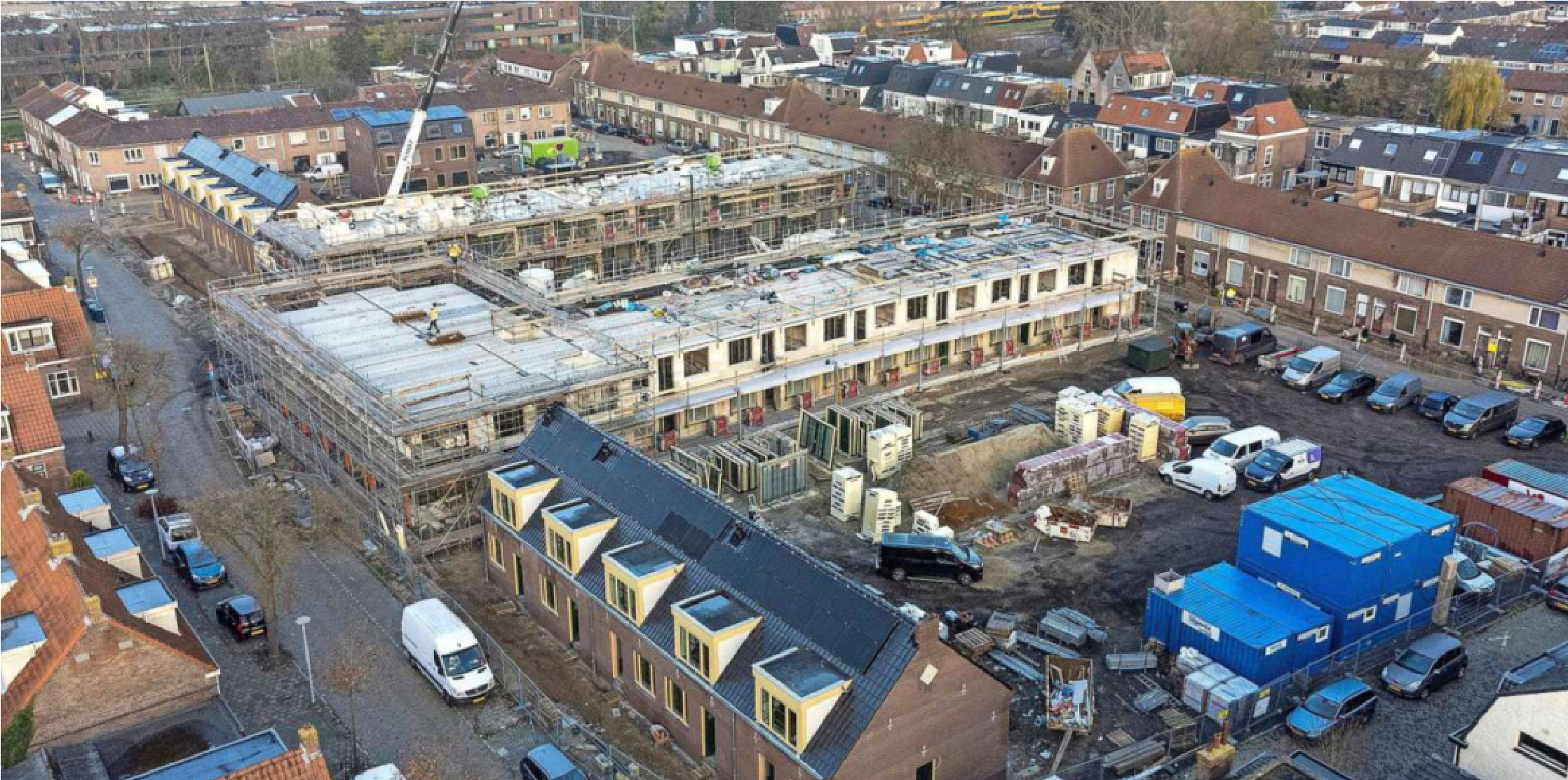 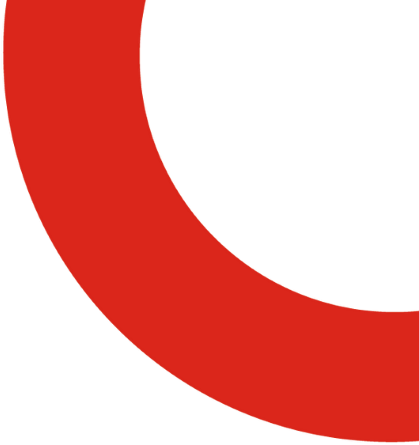 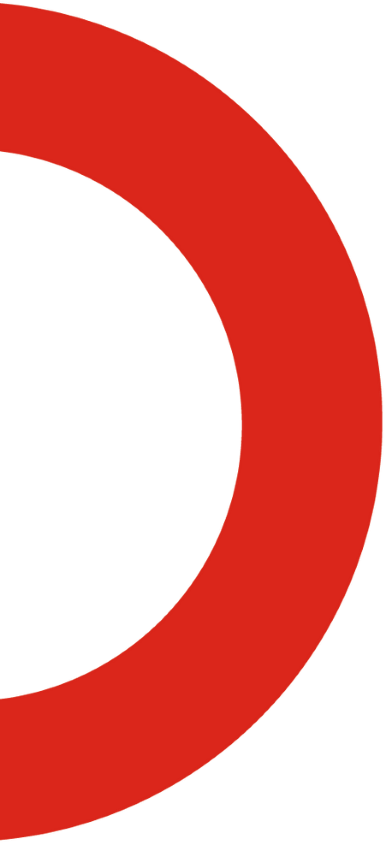 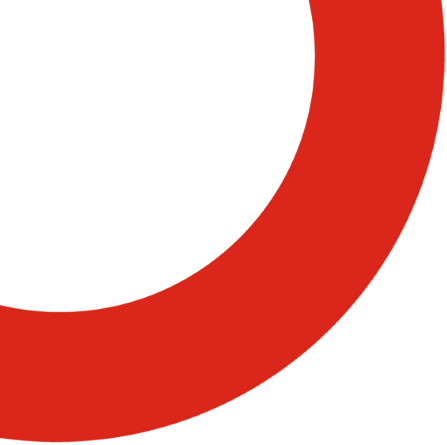 DE EERSTE OPLEVERINGEN IN FASE 1 De bouwwerkzaamheden van fase 1 naderen het einde. Dit betekent niet dat fase 1 dan geheel gereed is. Om alle werkzaamheden af te ronden is Jorritsma Bouw nog t/m week 25 (19 t/m 23 juni) werkzaam bij de appartementen. In week 21 zullen de eerste appartementen worden opgeleverd. Vervolgens zullen de laatste appartementen van de Hulshof F2 (27 appartementen) worden afgebouwd en opgeleverd. In de periode tussen het moment van opleveren van de eerste appartementen en het gereedkomen van alle werkzaamheden in fase 1 zal Jorritsma Bouw ervoor zorgen dat eenieder zijn eigen appartement goed kan bereiken en de bouwkundige activiteiten zijn afgeschermd voor de bewoners en de omgeving. FASE 2Er wordt achter de schermen hard gewerkt aan de voorbereidingen voor fase 2. De nuts-partijen staan ingepland om de bestaande woningen in week 26 af te koppelen waarna vervolgens de sloop zal starten. Met de nieuwbouw van de woningen van fase 2 hopen we in het vierde kwartaal (vanaf oktober) van dit jaar te kunnen aanvangen. Bewoners van de woningen in fase 2, ontvangen binnenkort een brochure waarin door hen diverse ruwbouwkeuzes kunnen worden gemaakt.VOLGENDE NIEUWSBRIEFXXXDe volgende nieuwsbrief ontvangt u in augustus 2023. Heeft u in de tussentijd vragen? Neem dan contact met ons op via bloemwijk@vanalckmaer.nl 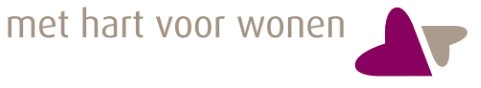 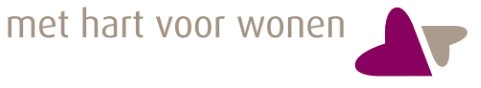 PLANNING.Appartementen: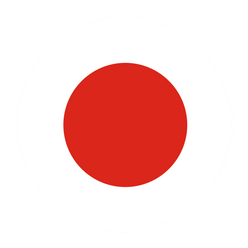 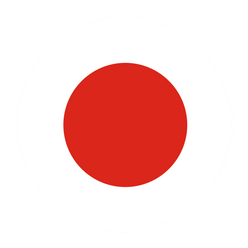 Oplevering Hulsthof F1 en aantal appartementen Hulsthof F2 in week 21 Oplevering Hulsthof F2 en afronden geheel fase 1  week 25Start nutspartijen afkoppelen bestaande woningen en aanpassen nuts infra fase 1 week 26Start asbest sanering en sloop `bestaande woningen week 27Bouwvakvakantie week 32 t/m 34 zijn we afwezig en zijn er weinig tot geen bouw/sloop activiteitenVerwachte start nieuwbouw fase 2 vanaf eind september / begin oktober Let op! de woningen aan de Eikelenbergstraat  moeten uiterlijk 16 juni leeg opgeleverd worden. 
Vanwege de sloopwerkzaamheden. 